Curiosidades estadística y probabilidadHistoria de la probabilidad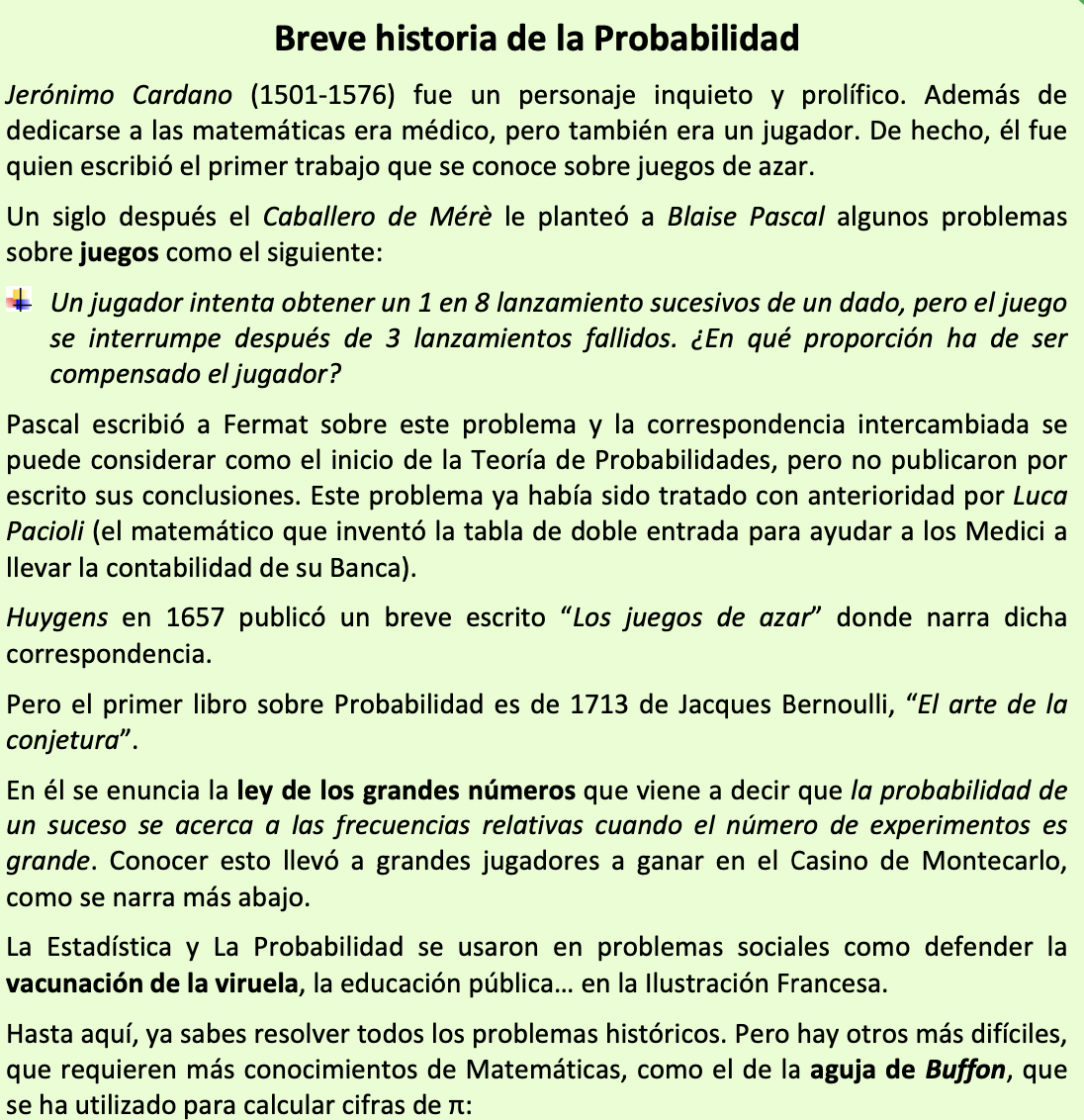 Anécdota de la ruleta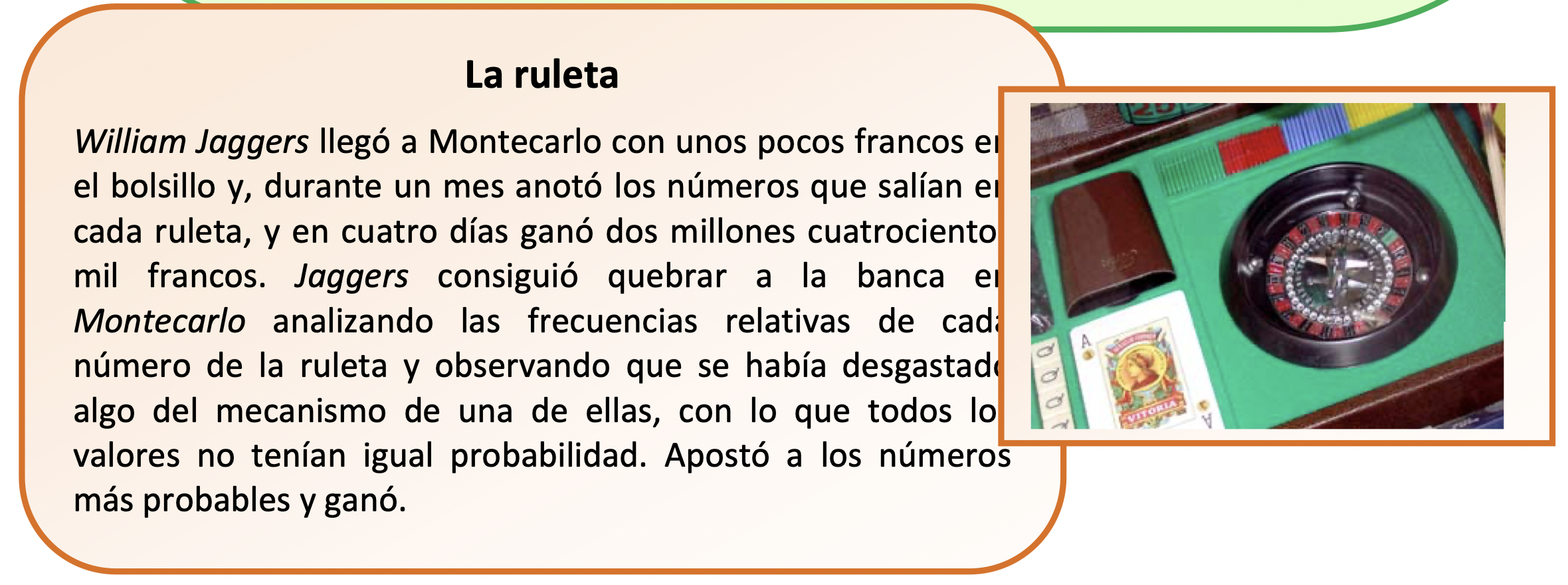 Problema para que se plantee en clase por equipos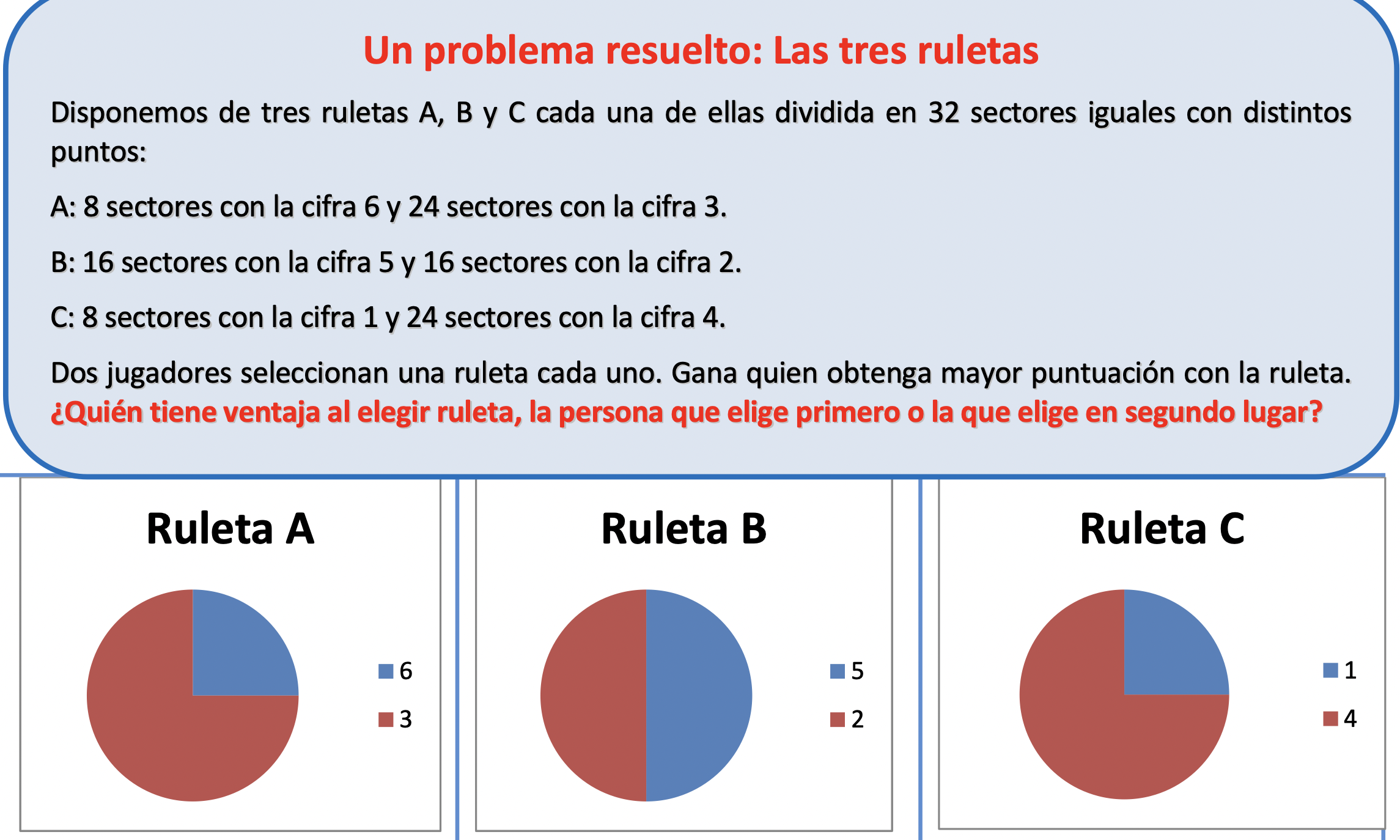 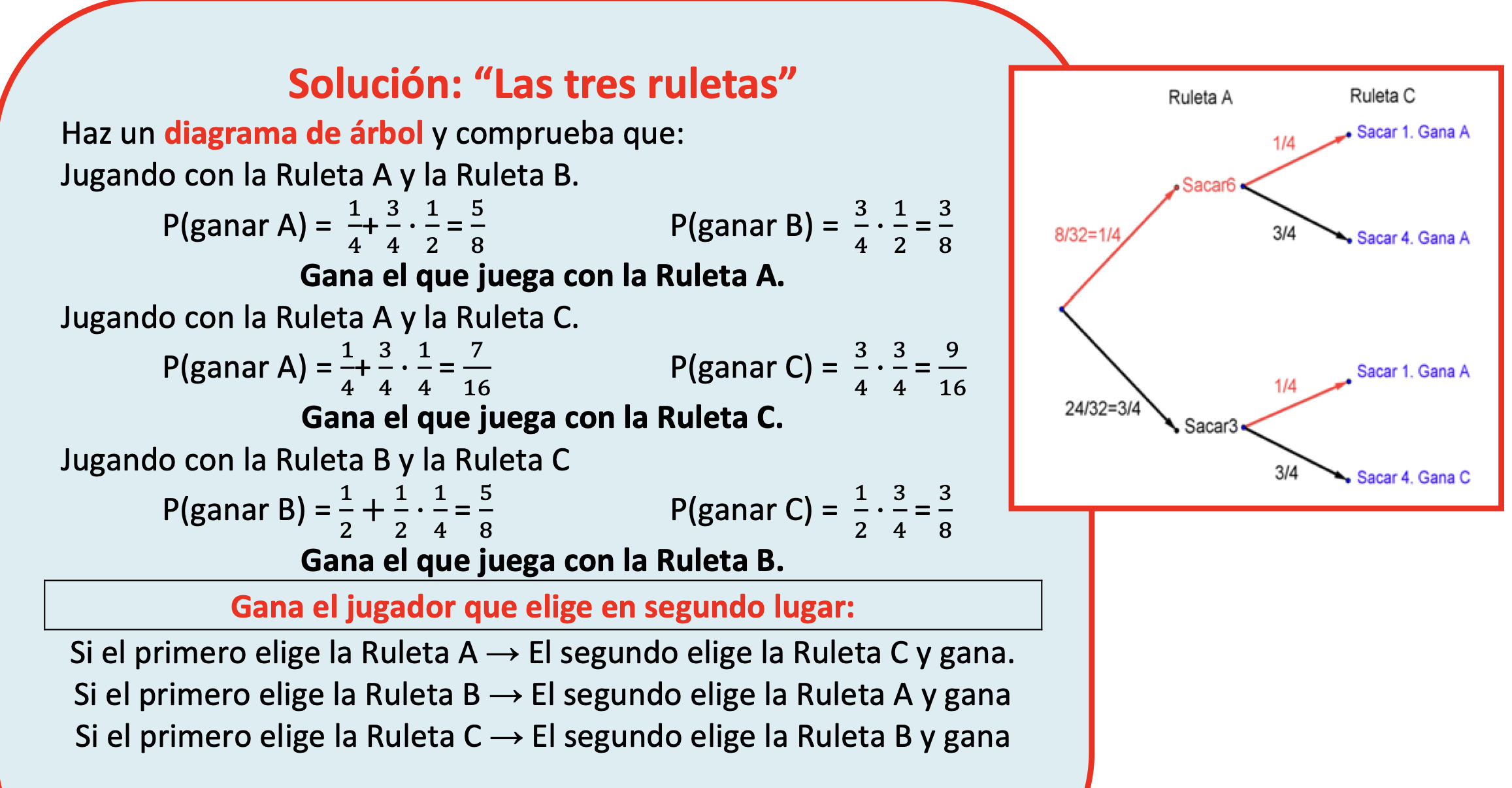 Luca Paciolli – Problema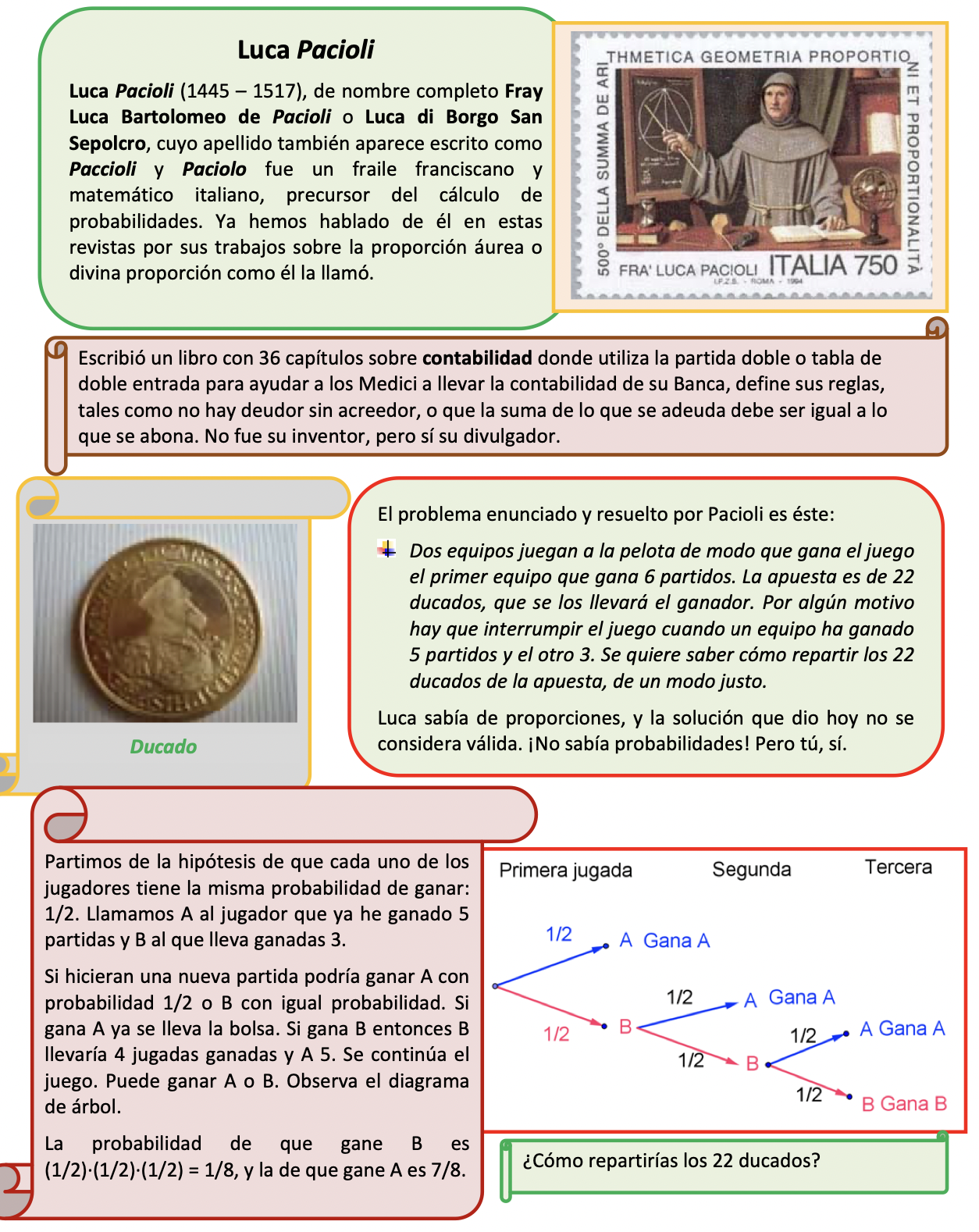 